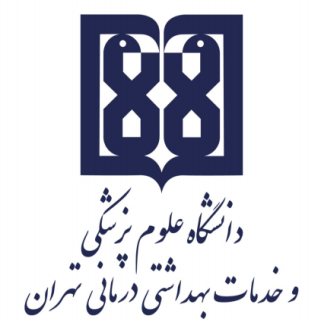 معاونت آموزشيمركز مطالعات و توسعه آموزش علوم پزشکیواحد برنامهریزی آموزشیچارچوب  طراحی«طرح دوره»اطلاعات درس:گروه آموزشی ارایه دهنده درس: نانو فناوری پزشکیعنوان درس: زیست شناسی سلولی و مولکولیکد درس:	03نوع و تعداد واحد: 5/1 واحد نظری- 5/0 واحد عملینام مسؤول درس: دکتر مسعود خسروانیمدرس/ مدرسان: دکتر مسعود خسروانی، دکتر رامین رحیم نیا، دکتر سید نصرالله طباطبایی، دکتر ملک شاهیپیشنیاز/ همزمان: ----رشته و مقطع تحصیلی: دوره کارشناسی ارشد (MSc) رشته نانو فناوری پزشکیاطلاعات مسؤول درس:رتبه علمی: استادیاررشته تخصصی: نانو فناوری داروییمحل کار:   دانشکده فناوریهای نوین پزشکیتلفن تماس: 43052156نشانی پست الکترونیک:  masoodkhosravani@yahoo.com / drkhosravani@tums.ac.ir توصیف کلی درس (انتظار میرود مسؤول درس ضمن ارائه توضیحاتی کلی، بخشهای مختلف محتوایی درس را در قالب یک یا دو بند، توصیف کند): در این درس تلاش شده است با استفاده از یک کتاب جامع به عنوان مرجع، اطلاعات نسبتا کاملی که دانشجویان نانوپزشکی به آن نیاز دارند ارائه شود. اهم مطالب درخصوص بیومولکول های ضروری در سلول و ساختار غشا و انتقال یون ها و مولکول های کوچک از غشا بیان شده است همچنین به موضوعات  مهمی از جمله چرخه سلولی و مکانیسم های نظارتی بر آن، موجودات مدل، فرگشت، اساس ژنتیکی سرطان و چگونگی تمایز سلول های توموری، ساختار DNA  و RNA  و ترمیم DNA   و نوترکیبی، آنالیز زنتیکی جهش ها، کنترل رونویسی بیان ژن و کنترل پس از رونویسی ژن ها، گیرنده ها و سیگنالینگ سلولی و سلول عصبی توجه شده است.اهداف کلی/ محورهای توانمندی:هدف کلي اين واحد ارائه اصول زيست شناسي سلولي مولکولي به دانشجوياني است که زمينه تحصيلات مقطع کارشناسي آنها شيمي، فيزيک و مهندسي بوده است.شرح درس:در اين واحد دانشجويان با مفاهيم اساسي و پايه زيست شناسي سلولي مولکولي و تکنيکهاي مورد استفاده در اين علم آشنا مي گردند. در اين درس مقدمه اي از زيست شناسي سلولي مولکولي مدرن، مکانيسمهاي مولکولي بيان ژن و جنبه هاي اساسي تکنولوژي نوترکيبي DNA ارائه مي گردد.رئوس مطالب نظري(26 ساعت):مولکول ها، سلول ها و فرگشتساختمان غشاء سلولیتبادلات غشائ سلولیچرخه سلولی در یوکاریوت هابیولوژی سلول های سرطانیمکانیسم های پایه ژنتیک مولکولیتکنیک های ژنتیک مولکولی کنترل رونویسی بیان ژنکنترل پس از رونویسی ژن هاساختار و کارکرد پروتئین هاچرخه سلولیهورمون ها، گیرنده ها و سیگنالینگ سلولیسلول عصبیرئوس مطالب عملي(17 ساعت):آشنايي و کار عملي در آزمايشگاه در مورد مباحث و تکنيک هايي که در کلاس نظري به آنها اشاره مي شود از قبیل:- کشت سلولی- PCR- استخراج پروتئینپس از پایان این درس انتظار میرود که فراگیر با فضای سلول ها و عملکرد آنها و سیستم های کنترل کننده مکانیسم سلولی  آشنا شده و در سطح بیومولکول ها از اطلاعات اولیه در جهت افزایش اثربخشی سیستم های مبتنی بر نانو در درمان و تشخیص بیماری ها استفاده نمایند.رویکرد آموزشی: روشهای یاددهی- یادگیری با عنایت به رویکرد آموزشی انتخاب شده:رویکرد مجازی کلاس وارونه 	 یادگیری مبتنی بر بازی دیجیتال× یادگیری مبتنی بر محتوای الکترونیکی تعاملی یادگیری مبتنی بر حل مسئله (PBL) 	 یادگیری اکتشافی هدایت شده 	 یادگیری مبتنی بر سناریوی متنی 	 یادگیری مبتنی بر مباحثه در فروم 	سایر موارد (لطفاً نام ببرید) -------رویکرد حضوری× سخنرانی تعاملی (پرسش و پاسخ، کوئیز، بحث گروهی و ...) 	 بحث در گروههای کوچک 	 ایفای نقش 	 یادگیری اکتشافی هدایت شده 	 یادگیری مبتنی بر تیم (TBL) 	 یادگیری مبتنی بر حل مسئله (PBL) 	 یادگیری مبتنی بر سناریو 		 استفاده از دانشجویان در تدریس (تدریس توسط همتایان) 	 یادگیری مبتنی بر بازی سایر موارد (لطفاً نام ببرید) -------رویکرد ترکیبیترکیبی از روشهای زیرمجموعه رویکردهای آموزشی مجازی و حضوری، به کار میرود.لطفا نام ببرید . × یادگیری مبتنی بر محتوای الکترونیکی تعاملی ×  سخنرانی تعاملی (پرسش و پاسخ، کوئیز، بحث گروهی و ...) 	تقویم درس:وظایف و انتظارات از دانشجو:منظور وظایف عمومی دانشجو در طول دوره است. وظایف و انتظاراتی  نظیر حضور منظم در کلاس درس، انجام تکالیف در موعد مقرر، مطالعه منابع معرفی شده و مشارکت فعال در برنامههای کلاسروش ارزیابی دانشجو: ارزشيابي تراکمي (در پايان ترم) هر درس توسط استاد (اساتيد) با برگزاري امتحان بصورت کتبي صورت خواهد گرفت. سوالات بصورت تشريحي و يا انتخاب گزينه هاي صحيح (چهار جوابي و يا چند جوابي و...) خواهد بود. در طي برگزاري درس حسب نظر استاد و براساس قوانين آموزش، به منظور ارزشيابي تکويني (در طول ترم)، امکان برگزاري امتحان ميان ترم و يا برگزاري سمينار با اختصاص درصدي از نمره ميسر خواهد بود.ذکر نوع ارزیابی (تکوینی/تراکمی): تکوینی 20%، تراکمی 80%ذکر روش ارزیابی دانشجو : تکلیف و امتحان کتبیذکر سهم ارزشیابی هر روش در نمره نهایی دانشجو  تکوینی 20%، تراکمی 80%ارزیابی تکوینی (سازنده): ارزیابی دانشجو در طول دوره آموزشی با ذکر فعالیتهایی که دانشجو به طور مستقل یا با راهنمایی استاد انجام میدهد. این نوع ارزیابی میتواند صرفا با هدف ارایه بازخورد اصلاحی و رفع نقاط ضعف و تقویت نقاط قوت دانشجو صورت پذیرفته و یا با اختصاص سهمی از ارزیابی به آن، در نمره دانشجو تأثیرگذار باشد و یا به منظور تحقق هر دو هدف، از آن استفاده شود.  نظیر: انجام پروژههای مختلف، آزمونهای تشخیصی ادواری، آزمون میان ترم مانند کاربرگهای کلاسی و آزمونک (کوییز) های کلاسی ارزیابی تراکمی (پایانی): ارزیابی دانشجو در پایان دوره است که برای مثال میتواند شامل موارد زیر باشد:  آزمونهای کتبی، شفاهی و یا عملی با ذکر انواع آزمونها برای مثال آزمونهای کتبی شامل آزمونهای کتبی بسته پاسخ اعم از «چندگزینهای»، «جورکردنی گسترده»، «درست- نادرست» و آزمونهای کتبی باز پاسخ اعم از تشریحی و کوته پاسخ، آزمونهای استدلالی نظیر آزمون ویژگیهای کلیدی، سناریونویسی با ساختن فرضیه و ....، آزمونهای عملی که برای مثال میتواند شامل انواع آزمونهای ساختارمند عینی نظیر OSCE، OSLE و ... و یا ارزیابی مبتنی بر محل کار با استفاده از ابزارهایی نظیرDOPS، لاگبوک، کارپوشه (پورت فولیو)، ارزیابی 360 درجه و ..... باشد.      منابع: منابع شامل کتابهای درسی، نشریههای تخصصی، مقالهها و نشانی وبسایتهای مرتبط میباشد.      الف) کتب:Molecular Cell Biology, Lodish, H., Freeman, 9th. Edition (2021)      ب) مقالات:      ج) محتوای الکترونیکی:      د) منابع برای مطالعه بیشتر:Essential cell biology, Alberts, last editionAn Introduction to Astrobiology, 3th. Edition مجازی  حضوری× ترکیبینام مدرس/ مدرسانفعالیتهای یادگیری/ تکالیف دانشجوروش تدریسعنوان مبحثجلسهدکتر مسعود خسروانیمولکول ها، سلول ها و تکامل 11دکتر مسعود خسروانیمولکول ها، سلول ها و تکامل 22دکتر مسعود خسروانیساختمان غشاء سلولی3دکتر مسعود خسروانیتبادلات غشائ سلولی4دکتر رامین رحیم نیامکانیسم های پایه ژنتیک مولکولی5دکتر رامین رحیم نیاتکنیک های ژنتیک مولکولی 6دکتر طباطباییکنترل رونویسی بیان ژن7دکتر طباطباییکنترل پس از رونویسی ژن ها8دکتر مسعود خسروانیچرخه سلولی و مکانیسم های نظارتی9دکتر مسعود خسروانیبیولوژی کانسر 10دکتر ملکشاهیکارگاه عملی 1،PCR، کشت باکتری11دکتر  ملکشاهیکارگاه عملی 2، مراحل کلونینگ، استخراج پلاسمید12دکتر ملکشاهیکارگاه عملی 3، الکتروفورز عمودی و بیان ژن13دکتر ملکشاهیکارگاه عملی 4، الکتروفورز افقی14دکتر مسعود خسروانیساختار و کارکرد پروتئین ها15دکتر مسعود خسروانیگیرنده ها، هورمون ها، و سیگنالینگ سلولی16دکتر مسعود خسروانیسلول عصبی و سد خونی مغزی17چک لیست ارزیابی طرح دوره چک لیست ارزیابی طرح دوره چک لیست ارزیابی طرح دوره چک لیست ارزیابی طرح دوره چک لیست ارزیابی طرح دوره چک لیست ارزیابی طرح دوره چک لیست ارزیابی طرح دوره چک لیست ارزیابی طرح دوره    چگونگی پردازش طرح با توجه به معیارها   چگونگی پردازش طرح با توجه به معیارها   چگونگی پردازش طرح با توجه به معیارهامعیارهای ارزیابیآیتمنام درسرشته مقطعگروهتوضیحات در خصوص موارد نیازمند اصلاحنیازمند اصلاحقابل قبولمعیارهای ارزیابیآیتمنام درسرشته مقطعگروهبه اطلاعات کلی درس اعم از گروه آموزشی ارایه دهنده درس، عنوان درس، کد درس، نوع و تعداد واحد، نام مسؤول درس و سایر مدرسان، دروس پیش نیاز و همزمان و رشته و مقطع تحصیلی اشاره شده است. اطلاعات درساطلاعات مسؤول درس اعم از رتبه علمی، رشته تخصصی، اطلاعات تماس و ...  درج شده است.اطلاعات مسؤول درسبخشهای مختلف محتوایی درس در حد یک یا دو بند معرفی شده است.توصیف کلی درساهداف کلی/ محورهای توانمندی  با قالب نوشتاری صحیح درج شدهاند..اهداف کلی/ محورهای توانمندیاهداف اختصاصی/ زیرمحورهای هر توانمندی با قالب نوشتاری صحیح درج شدهاند.اهداف اختصاصی/ زیرمحورهای هر توانمندیرویکرد آموزشی مورد نظر در ارایه دوره اعم از حضوری، مجازی و ترکیبی مشخص شده است. رویکرد آموزشیروشهای یاددهی و یادگیری درج شدهاند.روشهای یاددهی- یادگیریجدول مربوط به تقویم درس، به طور کامل تکمیل شده است.تقویم درسوظایف و انتظارات از دانشجویان نظیر حضور منظم در کلاس درس، انجام تکالیف در موعد مقرر، مطالعه منابع معرفی شده و مشارکت فعال در برنامههای کلاس و ... تعریف شده و درج گردیده است.وظایف و انتظارات از دانشجونحوه ارزیابی دانشجو  با ذکر نوع ارزیابی (تکوینی/تراکمی)، روش ارزیابی و سهم هر نوع/ روش ارزیابی در نمره نهایی دانشجو، درج شده است.نحوه ارزیابی دانشجوکتابهای درسی، نشریههای تخصصی، مقالهها و  نشانی وبسایتهای مرتبط، معرفی شدهاندمنابع